
Иркутская область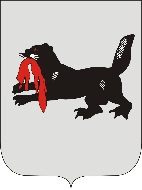 Иркутская городская № 4территориальная избирательная комиссия(Свердловский округ)г. ИркутскО внесении изменений в составы участковых избирательных комиссий № 733	В соответствии со статьей 27 Федерального закона «Об основных гарантиях избирательных прав и права на участие в референдуме граждан Российской Федерации», постановления Избирательной комиссии Иркутской области от 15 августа 2019 года № 55/413 «О внесении изменений в резерв составов участковых комиссий», Иркутская городская № 4 территориальная избирательная комиссия (Свердловский округ)РЕШИЛА:Освободить от обязанностей до истечения срока полномочий на основании личного заявления:– члена участковой избирательной комиссии № 733 с правом решающего голоса Буйволову Марию Александровну, предложенную для назначения в состав комиссии Иркутским региональным отделением политической партии «ПАТРИОТЫ РОССИИ»;– члена участковой избирательной комиссии № 733 с правом решающего голоса Быргазову Ларису Петровну, предложенную для назначения в состав комиссии собранием избирателей по месту работы;– члена участковой избирательной комиссии № 733 с правом решающего голоса Бычкова Геннадия Викторовича, предложенного для назначения в состав комиссии собранием избирателей по месту работы;– члена участковой избирательной комиссии № 733 с правом решающего голоса Дмитриеву Дарью Сергеевну, предложенную для назначения в состав комиссии собранием избирателей по месту работы;– члена участковой избирательной комиссии № 733 с правом решающего голоса Истомину Елену Владимировну, предложенную для назначения в состав комиссии собранием избирателей по месту работы;– члена участковой избирательной комиссии № 733 с правом решающего голоса Кузнецова Дмитрия Валерьевича, предложенного для назначения в состав комиссии Региональным отделением в Иркутской области Политической партии «Гражданская Платформа»;– члена участковой избирательной комиссии № 733 с правом решающего голоса Нестерук Елену Александровну, предложенную для назначения в состав комиссии собранием избирателей по месту работы.2. Назначить из резерва членом участковой избирательной комиссии:– № 733 Сушникову Ирину Анатольевну, 1973 года рождения, главного бухгалтера ООО «Союз-Град», предложенную для назначения в состав комиссии собранием избирателей по месту работы;	– № 733 Костюминскую Екатерину Дмитриевну, 1981 года рождения, генерального директора ООО «КБ», предложенную для назначения в состав комиссии собранием избирателей по месту жительства;– № 733 Бенедищук Ольгу Анатольевну, 1977 года рождения, врача-стоматолога ООО «Энки», предложенную для назначения в состав комиссии собранием избирателей по месту работы»– № 733 Иванову Екатерину Ивановну, 1988 года рождения, домохозяйку, предложенную для назначения в состав комиссии собранием избирателей по месту работы;– № 733 Волынову Олесю Вячеславовну, 1981 года рождения, домохозяйку, предложенную для назначения в состав комиссии собранием избирателей по местожительства;– № 733 Солоненко Регину Анатольевну, 1959 года рождения, заведующую хозяйством Иркутский авиационный завод ПАО «Корпорация 1 «Ласточка», предложенную для назначения в состав комиссии Региональным отделением в Иркутской области Политической партии «Гражданская Платформа»;– № 733 Бардукову Валентину Константиновну, 1944 года рождения, пенсионера, предложенную для назначения в состав комиссии собранием избирателей по месту жительства.3. Направить настоящее решение в Избирательную комиссию Иркутской области.4. Разместить настоящее решение на Интернет-сайте Иркутской городской № 4 территориальной избирательной комиссии (Свердловский округ).Р Е Ш Е Н И ЕР Е Ш Е Н И Е20 августа 2019 года№ 102/511Председатель комиссииА.И. ЖуковскийСекретарь комиссииЕ.Г. Деранжулина